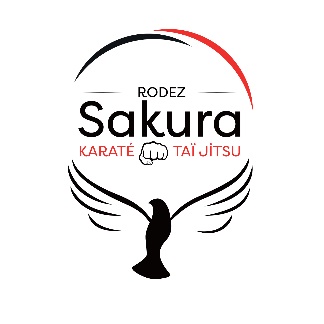 CONVOCATION ASSEMBLEE GENERALEL’Assemblée Générale du SAKURA KC RODEZ aura lieu le MARDI 23 JUIN 2020 à 20 heuresGYMNASE GINETTE MAZEL (sous le dojo du judo) à RODEZVotre présence est indispensable et les gestes barrières seront respectésOrdre du jourBilan moral et bilan financier, Questions diverses, Élection du comité DirecteurChantal HURTES, Présidente--------------------------------------------------------------------------------------------------------------BULLETIN DE CANDIDATURENom : ............................................     Prénom : ............................................Souhaitez-vous être candidat au bureau (entourer la réponse) oui         non                                                                                 NB : tout adhérent qui propose sa candidature voudra bien contacter la Présidente (mail sakura.rodez@free.fr) avant le vendredi 12 juin 2020---------------------------------------------------------------------------------------------------------------POUVOIRJe soussigné(e) : .....................................................................donne pouvoir à ......................................................................pour tout vote lors de l'Assemblée Générale du 23 juin 2020. Le pouvoir peut être envoyé par mail (sakura.rodez@free.fr).Signature